Formulário para Solicitar a Banca de DissertaçãoNome do/a Discente:Matrícula: Nome do/a Orientador/a:Título da Dissertação:Número de páginas:Data e hora da banca de avaliação da dissertação: Sala reservada para a banca de avaliação da dissertação:Link de acesso (se sala remota):A defesa será gravada? Se sim, vocês permitem a divulgação dela no nosso canal:Composição da Banca (o/a orientador/a não poderá participar como membro da banca, porém deverá estar presente durante toda a banca como presidente da banca, caso não possa o mesmo deve designar outra pessoa para presidir, preferencialmente um/a coorientador/a. Pelo menos um dos membros deve ser externo ao programa, preferencialmente de outra instituição – Art. 46 do Regimento Interno do PPGCS e Art. 123 da Resolução 23/2019 da UFSB):(Local e data)ANEXO I – INFORMAÇÕES SOBRE A DISSERTAÇÃOANEXO II – INFORMAÇÕES SOBRE OS MEMBROS DA BANCAAPENDICE - INSTRUÇÕES PARA O/A ORIENTADOR/A CADASTRAR A BANCA DE DEFESAPara o/a orientador/a cadastrar a banca de defesa de dissertação do/a orientando/a, siga os passos: 1. Preencher o “Formulário para solicitar a Banca de Dissertação”, observando os critérios estabelecidos pelo regimento interno do PPGCS e regimento geral da Pós-Graduação da UFSB;2. Após o preenchimento do formulário, este deve ser enviado a coordenação do programa com 30 dias de antecedência a data da banca – ppgcs.ufsb@gmail.com ou ppgcs@ufsb.edu.br – para aprovação, que irá ocorrer Ad Referendum em reunião de colegiado do PPGCS;3. A banca deve ser cadastrada com no mínimo 30 dias de antecedência a data da banca no SIGAA pelo orientador; 4. Para cadastrar a banca no SIGAA, no módulo docente, acesse o menu “Ensino”, “Orientações”, “Pós-Graduação”, “Bancas” e “Solicitar Cadastro” (figura abaixo);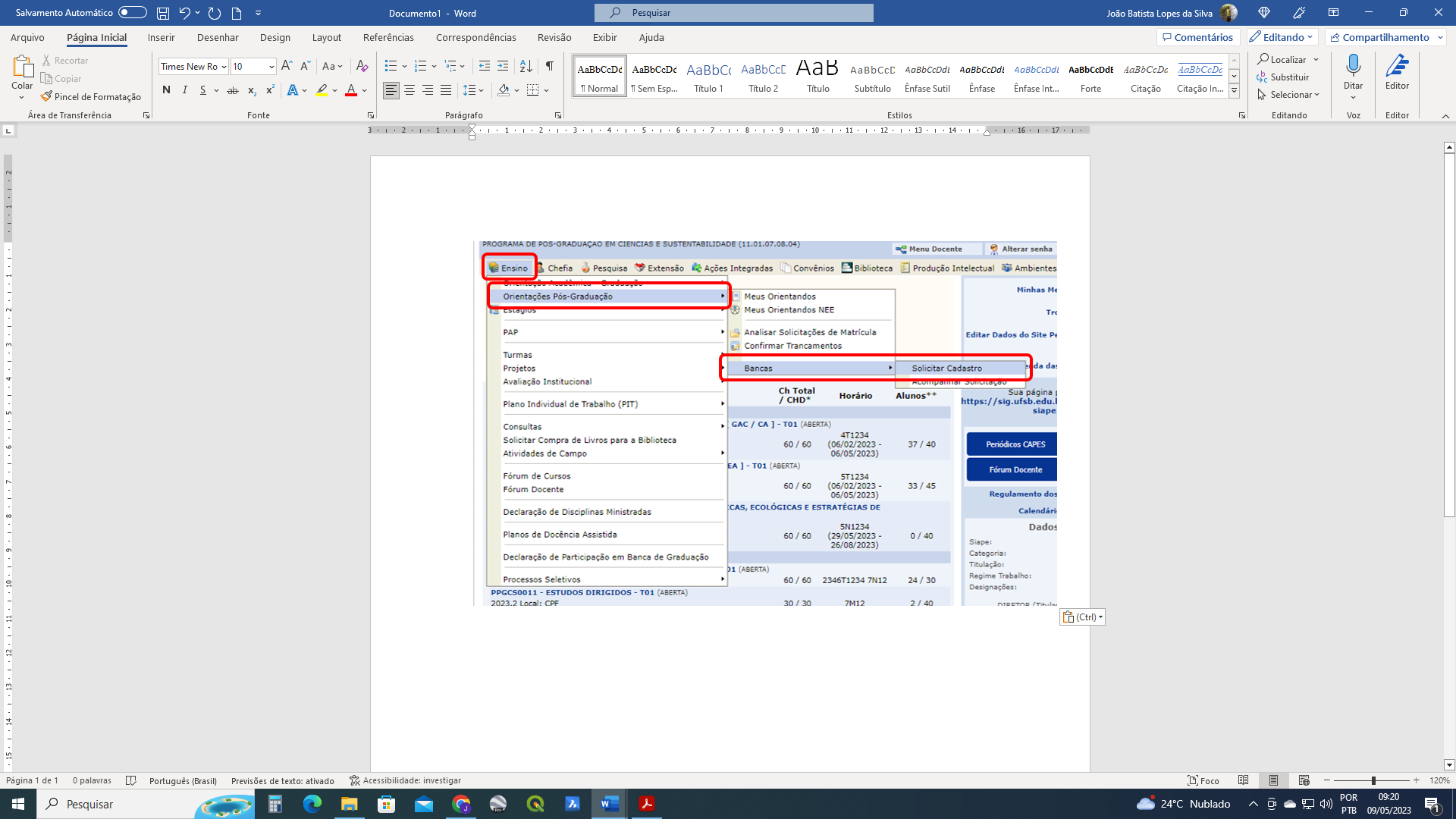 5. Na próxima tela selecione o orientado que deseja cadastrar a banca, clicando no ícone “Solicitar Banca”, depois em “Cadastrar Banca de Defesa”;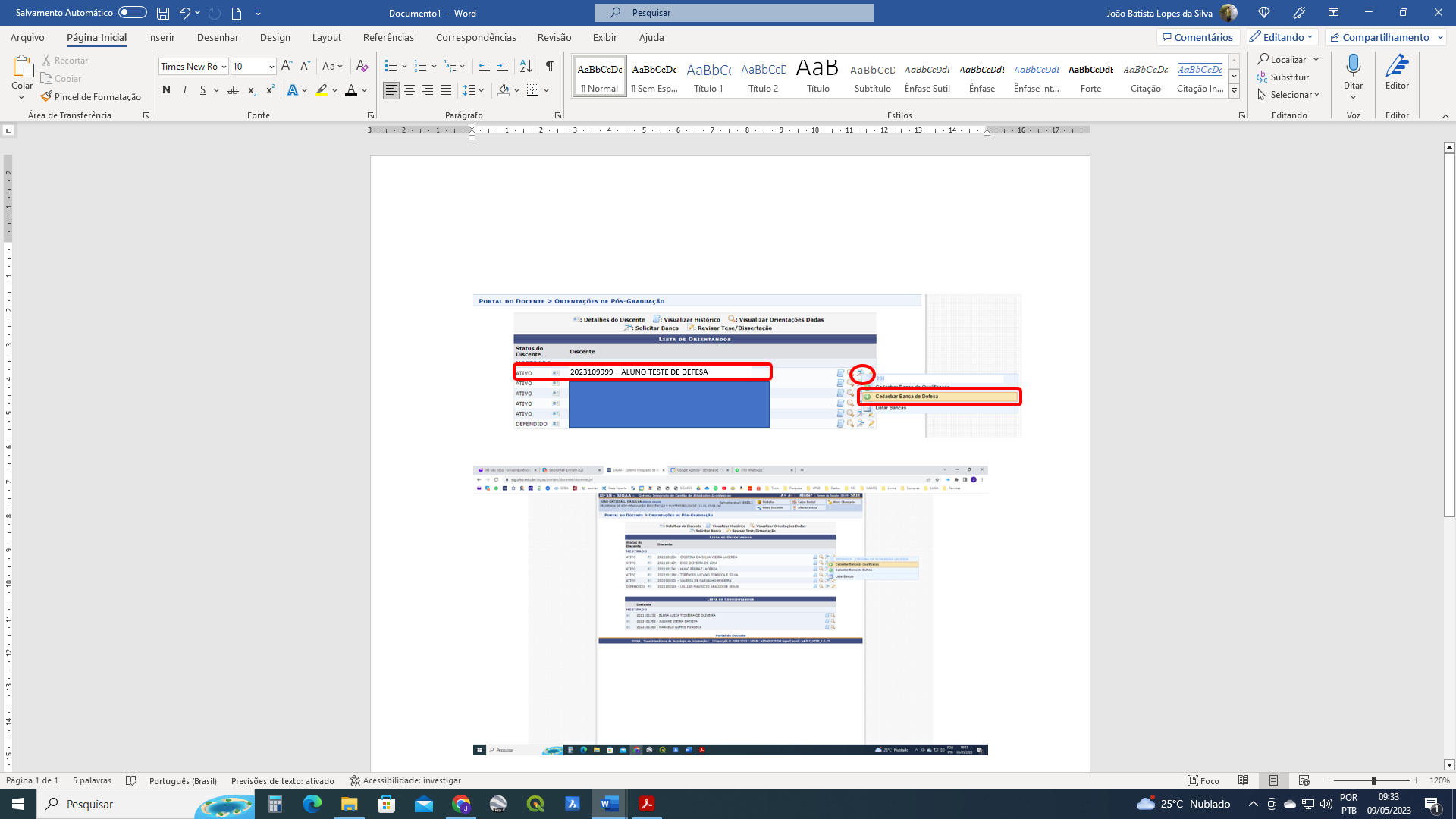 6. Na próxima página (“Dados da Banca”), faça o preenchimento dos itens obrigatórios – local, páginas, data, hora, grande área, área, título em português, resumo em português, palavras-chaves em português, título em inglês, resumo em inglês, palavras-chaves em inglês – todos estes dados estão neste “Formulário para solicitar a Banca de Dissertação”. Após o preenchimento destes dados, clique em “Próximo Passo” no final da página; 7. Na próxima página (“Membros da Banca”), cadastre cada membro da banca por função, “presidente” (orientador ou coorientador do discente), “examinador interno”, “examinador externo ao programa” e “examinador externo a instituição”. Para “presidente” e “examinador interno”, basta selecionar o membro pelo menu “docente do programa” e selecionar as opções de “Participação por videoconferência” e “suplente”. Para “examinador externo ao programa” – opção somente para docentes da UFSB, digite o nome completo do docente e selecione o mesmo, depois selecione as opções de “Participação por videoconferência” e “suplente”. Para “examinador externo a instituição”, digite o nome para verificar se já existe o cadastro, caso não tenha, clique em “Cadastrar novo Membro”, faça o preenchimento dos dados – todos estes dados estão no “Formulário para solicitar a Banca de Dissertação”, por fim selecione o mesmo, depois selecione as opções de “Participação por videoconferência” e “suplente”. Após o cadastro de todos os membros da banca, clique em “Próximo Passo”;8. Na próxima página (“Dados da Banca”) verifique se todos os dados estão corretos, caso tenha alguma correção clique em “Dados Gerais” ou “Membros da Banca”. Com os dados todos corretos clique em “Confirmar”. NomeInstituição/Programa de OrigemPresidente(orientador/a)Membro 1Membro 2Membro 3Suplente 1Suplente 2Suplente 3(assinatura do/a ORIENTADOR/A)(assinatura do/a DISCENTE)Título do trabalho:       Resumo do trabalho:Palavras-chave: Título do trabalho em inglês:Resumo (Abstract) do trabalho em Inglês:Palavras-chave (Keywords) em Inglês:Membros titulares (para membros internos do PPGCS só é necessário o nome, para membros externos favor completar todas as informações)Membros titulares (para membros internos do PPGCS só é necessário o nome, para membros externos favor completar todas as informações)Presidente (Orientador e membro docente do PPGCS): Presidente (Orientador e membro docente do PPGCS): Web-conferência (  ) Sim (  ) NãoWeb-conferência (  ) Sim (  ) Não1. Membro interno/externo: 1. Membro interno/externo: Titulação: Inst. de vínculo: E-mail:     E-mail:     Se externo, adicionar CPF (Passaporte para estrangeiro):Se externo, adicionar CPF (Passaporte para estrangeiro):Web-conferência (  ) Sim (  ) NãoWeb-conferência (  ) Sim (  ) Não2. Membro interno/externo: 2. Membro interno/externo: Titulação: Inst. de vínculo: E-mail:E-mail:Se externo, adicionar CPF (Passaporte para estrangeiro):Se externo, adicionar CPF (Passaporte para estrangeiro):Web-conferência (  ) Sim (  ) NãoWeb-conferência (  ) Sim (  ) Não3. Membro interno/externo: 3. Membro interno/externo: Titulação: Inst. de vínculo: E-mail:E-mail:Se externo, adicionar CPF (Passaporte para estrangeiro):Se externo, adicionar CPF (Passaporte para estrangeiro):Web-conferência (  ) Sim (  ) NãoWeb-conferência (  ) Sim (  ) NãoMembros suplentes (para membros internos do PPGCS só é necessário o nome, para membros externos favor completar todas as informações)Membros suplentes (para membros internos do PPGCS só é necessário o nome, para membros externos favor completar todas as informações)1. Membro interno/externo: 1. Membro interno/externo: Titulação: Inst. de vínculo: E-mail E-mail Se externo, adicionar CPF:Se externo, adicionar CPF:Web-conferência (  ) Sim (  ) NãoWeb-conferência (  ) Sim (  ) Não2. Membro interno/externo: 2. Membro interno/externo: Titulação: Inst. de vínculo: E-mail E-mail Se externo, adicionar CPF:Se externo, adicionar CPF:Web-conferência (  ) Sim (  ) NãoWeb-conferência (  ) Sim (  ) Não3. Membro interno/externo: 3. Membro interno/externo: Titulação: Inst. de vínculo: E-mail E-mail Se externo, adicionar CPF:Se externo, adicionar CPF:Web-conferência (  ) Sim (  ) NãoWeb-conferência (  ) Sim (  ) Não